TÝDENNÍ PLÁN 2020/2021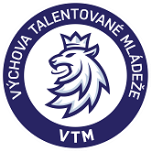 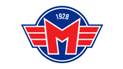 KATEGORIE:U 15TÝDENNÍ MIKROCYKLUS:7TERMÍN:22.6. – 28.6. 2020DENDATUMKDYSRAZSUCHÁ      ZAMĚŘENÍTRENÉR    LED/ZÁPASZAMĚŘENÍMÍSTOPOdopolednePOodpoledne13:0013:15 – 14:15SílahryTUREKČECH14:45 – 15:45DovednostiRovnovážné situaceBudvar ArénaÚTdopoledneÚTodpoledne13:0013:15 – 14:15SílahryTUREKČECH14:45 – 15:45DovednostiRovnovážné situaceBudvar ArénaSTdopoledneSTodpoledneČTdopoledne11:2011:30 -. 12:00ŠvihadlaČTodpoledneTUREKČECH12:30 – 13:30DovednostiRovnovážné situaceBudvar ArénaPÁdopoledne8:15TUREKČECH8:45 – 9:45DovednostiRovnovážné situaceBudvar ArénaPÁodpoledneSOVOLNOVOLNOVOLNOVOLNONEVOLNOVOLNOVOLNOVOLNO